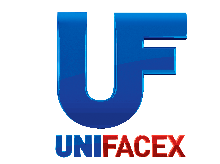 DisciplinaC.H.MODULO I – A SAÚDE E O SUS120 hBIOÉTICA E BIOSSEGURANÇA30hMETODOLOGIA DA PESQUISA20hPOLÍTICAS DE ATENÇÃO EM SAÚDE20hPSICOLOGIA DAS RELAÇÕES HUMANAS20hANATOMIA E FISIOLOGIA DO SISTEMA REPRODUTOR FEMININO20hPROPEDÊUTICA GINECOLÓGICA E OBSTETRÍCIA I10hMODULO II – CUIDADOS DE ENFERMAGEM E SAÚDE DA MULHER120hPRÉ-NATAL I E A SISTEMATIZAÇÃO DA ASSISTÊNCIA EM ENFERMAGEM (TEÓRICO PRÁTICO)30hPOLÍTICAS DE SAÚDE DA MULHER20hFARMACOLOGIA APLICADA À OBSTETRÍCIA 20hENFERMAGEM GINECOLÓGICA E A SISTEMATIZAÇÃO DA ASSISTÊNCIA EM ENFERMAGEM20hESTÁGIO SUPERVISIONADO EM OBSTETRÍCIA I(ATENÇÃO BÁSICA)30hMODULO III – CUIDADOS DE ENFERMAGEM À GESTANTE II120hNUTRIÇÃO NA GESTAÇÃO20hSISTEMATIZAÇÃO DA ASSISTÊNCIA AO MOMENTO DO PARTO E PÓS-PARTO IMEDIATO20hHUMANIZAÇÃO E A SISTEMATIZAÇÃO DA ASSISTÊNCIA EM ENFERMAGEM NO TRABALHO DE PARTO E NEONATOLOGIA20hPATOLOGIAS E COMPLICAÇÕES OBSTÉTRICAS NA GESTAÇÃO E A SISTEMATIZAÇÃO DA ASSISTÊNCIA EM ENFERMAGEM20hESTÁGIO SUPERVISIONADO EM OBSTETRÍCIA II (MATERNIDADE)40hCARGA HORÁRIA TOTAL360h